МБУК ВР «МЦБ» им. М.В. НаумоваРябичевский отдел       12+СценарийОсторожно – мошенники!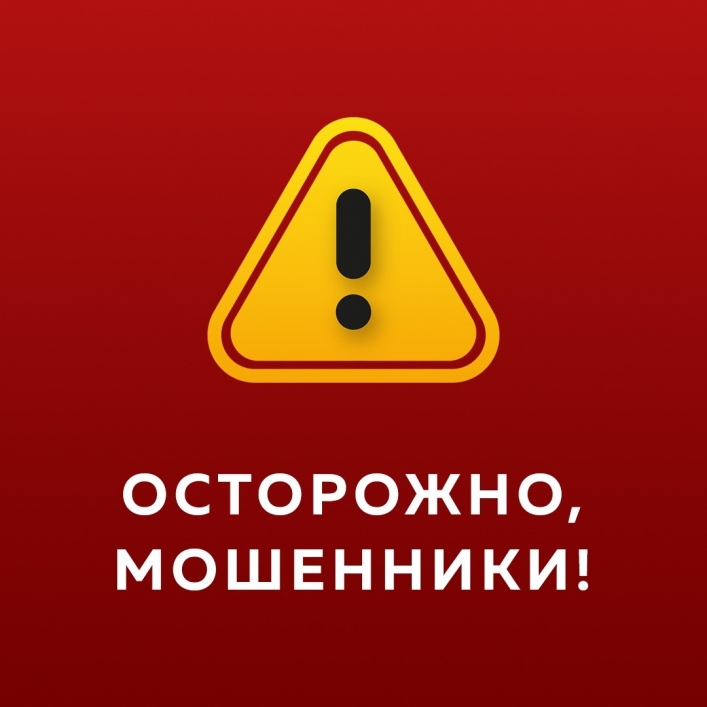 Составитель: Польная Е.Н.х. Рябичев2024 годФорма проведения: квест - игра.Цель: научить понимать основные принципы уверенного противодействия мошенническим схемам; сформировать представление обучающихся о деньгах, операциях с ними, о бюджете семьи.Вед. 1 Мошенники – это очень хитрые и умные люди, они умело манипулируют людьми и пользуются их доверием. Как же они это делают? Посмотрите.Мошенник звонит и говорит, что ваша карта заблокирована, и для этого нужно сообщить по телефону данные вашей банковской карты. Также он может прислать такое сообщение с указанным номером, на который нужно позвонить и сообщить пароль. Это ни в коем случае делать нельзя.-Мошенник звонит и говорит вам, что с вашими родственникам что-то случилось и нужно перечислить деньги. Это обман.-Мошенник со страницы вашего друга или по смс пишет, что нужны деньги, просить перечислить некоторую сумму. Не верьте этому.-Мошенник звонит или присылает сообщение, что вы выиграли приз, но для этого нужно заплатить налог или перейти по ссылке, позвонить. Это обман.-Мошенники рассылают ссылки с помощью которых заражают ваш телефон или компьютер, таким образом они получают доступ к вашим паролям карты.Вед. 2 Прочитывание правил-Как же можно избежать обмана? -Не сообщайте никому пароль от вашей банковской карты, свой номер телефона, личные данные. Если вам позвонили или прислали сообщение с незнакомого номера, то не отвечайте, это мошенники. Банк или оператор сотовой связи никогда не звонит и не спрашивает пароли. Можно прийти в банк и уточнить, показать номер, откуда поступил звонок.-Если вам сообщили, что ваш родственник попал в беду, то сначала проверьте, позвоните, напишите, узнайте, все ли в порядке. Ни в коем случае лучше не отвечать на незнакомые сообщения и звонки. Ни в коем случае никому из чужих не перечисляйте деньги. Это обман. -Если друг пишет, что надо перечислить ему деньги, сначала уточните у него, действительно ли он сейчас прислал это сообщение. Не верьте мошенникам.-Если вам прислали ссылку с чужого номера, что вы выиграли или ссылку, что нужно ответить на вопросы. Ни в коем случае не заходите. Это обман. С помощью этой ссылки мошенники запустят вирус в ваш телефон или компьютер, и снимут деньги, узнают пароли. Установите антивирус и не заходите на сомнительные сайты.Вед. 1ФизминуткаРабота в тетрадиЗаписать правилаЗаданиеЗакончи предложения1.Нельзя открывать незнакомым ….2.Нельзя перечислять незнакомцам …..3.Нельзя сообщать …..Ребята, мошенников очень много, нужно быть бдительными. Ни в коем случае не сообщайте свои пароли от банковской карты, номера телефонов незнакомым людям ни под каким предлогом, не перечисляйте деньги чужим, не заходите на подозрительные сайты и не открывайте сомнительные ссылки. Обо всем сообщайте маме и папе. Пароль банковской карты, опасные программы. Не отвечайте на звонки. Вед. 2 Притча - Богатство и бедностьКак-то раз пришли к человеку Богатство и Бедность и спросили у него: «Кто красивее из нас?» Человек, конечно же,растерялся и не смог дать ответа.Если бы он сказал, что Бедность красивее, то Богатство рассердилось бы и покинуло его. Если бы он сказал, чтоБогатство прекраснее, то Бедность стала бы мучить его до конца дней.Немного подумав, он сказал: «Я не смогу вот так сразу решить, пока Вы на одном месте стоите. Пройдитесь лучше».Стали они ходить туда-сюда, вертеться, показывать себя с лучшей стороны. Смотрел на то как вертится и крутятсявокруг него Бедность и Богатство человек и думал: Если я не верно воспользуюсь своими знаниями я могу потерять своеблагополучие, свои финансы и как мне тогда жить. Нет я буду грамотным. Посмотрел на них человек еще раз и говорит:«Ты, Бедность, очень красива и обворожительна со спины, когда уходишь! А ты, Богатство, просто превосходно, когдаты поворачиваешься лицом и приходишь!».Вед. 1 Скажите пожалуйста, о чем эта притча? Какие ключевые слова мы можем выделить?Бедность, Богатство, Финансы, грамотность, знаток (формулируют тему занятия: «Знатоки финансовой грамотности»)Сегодня мы с вами устроим – квест-игру по финансовой грамотности.Скажите, а вы знаете, что такое квест?Квест – это игра-путешествие, в которой много головоломок и задач, требующих приложения умственных усилий.Сегодня мы будем учиться зарабатывать деньги интеллектуальным трудом, применять математические знания в решении финансовых задач. В игре каждый примет участие. Каждый совершит путешествие по 4 станциям. На каждой станции у вас будет не больше 10-ми минут на размышление. За правильное выполнение этих заданий каждый получит «фунтики». На заключительной станции подсчитаем количество заработанных денег и определим победителя. За правильно выполненное задание участник получает 20 «фунтиков».Вед. 2 1 станция «Покупки»При посещении магазина, в целях экономии бюджета семьи, вы должны выбрать только необходимые товары.Задание 1 Выберите необходимые товары.хлебгазированные напиткисахар молокоминеральная вода яйцомасло сливочное майонезкукурузные хлопья фруктымасло растительное сольрыба креветкикальмар сушеный кондитерские изделияфиники сушеные мясосало копченое чипсы
Вед. 1 Задание 2 Вы пришли в магазин, расположите по порядку действия, которые надо предпринять, совершая покупку в супермаркете. A. Выложить продукты из тележки.Б. Получить сдачу.В. Проверить сроки годности.Г. Выбрать продукты.Д. Проверить чек.Е. Оплатить покупки.Ё. Занять очередь в кассу.Ж. Взять тележку.1 2 3 4 5 6 7 8Вед. 2 3 станция «Лови выгоду!»Остановка «Осторожно мошенники» (задание)Иван решил обновить свой гардероб и купить рубашку, брюки, джемпер. При этом у него есть ограниченный размер денежных средств – 3000 рублей, которые ему нужны еще и на покупку продуктов питания (на остаток после покупок вещей). В ТЦ предлагают различные акции в магазинах для совершения покупок вещей именно у них. Товар, представленный в данных торговых точках, примерно одинаков по качеству. Изучив рекламные предложения, наш герой остановил свой выбор на следующих: Акция «2+1» (купи две вещи и третья (меньшая по стоимости) в подарок!) – магазин «Даровик»; Скидка 50% на все! – магазин «Скидочник»; Скидка 30% владельцам карты лояльности – магазин «Бонусовик» (у Ивана данная карта есть).В первом случае брюки стоят – 1500 руб.; рубашка – 800 руб.; джемпер – 1000 руб.Во втором: брюки – 1500 руб.; рубашка – 1000 руб.; джемпер 1500 – руб.В третьем: брюки – 1200 руб.; рубашка – 1200 руб.; джемпер 1500 – руб.Вопрос: Какое предложение окажется наиболее выгодным с целью экономии средств?Вед. 1 Ответ: Решение данного вопроса нужно представить в следующем виде,подсчитать затраты и экономию в каждом случае и если нет разницы по качеству и фасону товара выбрать наиболее оптимальное решение.В первом случае затраты нашего героя составят 2500 руб. (1500+1000=2500), а экономия согласно условиям акции 800 руб.+500руб. остаток от наличной суммы, которые можно потратить на продукты.Во втором случае его затраты составят: 1500/2=750 руб.; 1000/2=500 руб.;1500/2=750 руб. Итого: 2000 руб. Экономия составит – 1000руб. остаток денег так же 1000руб. которые можно потратить на продукты.В третьем случае его затраты составят: 1200-360(сумма скидки) =840руб. набрюки, тоже самое на рубашку и 1500-450(сумма скидки) =1050руб. Итого траты: 840+840+1050=2730 руб. Экономия составит – 270 руб., которые можно будет потратить на продукты.Правильный ответ: 24 станция «Пин-код»Необходимо отметить, что самое трудное для мошенников – получитьпин-код карточки. И поэтому способы обезопасить свои сбережения, оченьпросты.Выберите правильные варианты:а) при наборе пин-кода следует закрывать рукой от посторонних клавиатуру банкомата;б) чтобы не забыть пин-код надо написать его на карте;в) деньги снимать можно в любом банкомате, который вам нравится;г) снимать деньги лучше в банкоматах, которые расположенылибо в офисах Банка, либо рядом с офисами банков (эта территорияпросматривается видеокамерами служб безопасности банков);д) если вам звонят из службы безопасности банка и просят назвать пин-код от карты – обязательно сообщите им его;е) никогда никому не сообщайте пин-код от своей карты, даже сотрудникам банка.Подведение итогов, подсчет фунтиков.Список использованных источников1.  Артемьева, Наталия Николаевна. Киндерномика : что такое деньги и как с ними обращаться? : книга-игра по финансовой грамотности для детей / Наталия Артемьева ; [иллюстратор П. В. Феофанова]. – Москва: Эксмо, 2021. – 159 с. – Текст: непосредственный.2. Сергеева, Т. Ф. Математика на каждый день. 6-8 классы: учебное пособие для общеобразовательных организаций / Т. Ф. Сергеева. – М.: Просвещение, 2020. – 112 с.: ил. – (Функциональная грамотность. Тренажер).3. https://fincult.info/upload/iblock/223/Sbornik_zadach_5_9.pdf